	Znak sprawy: WRO-WA.2720.87.2021 																Załącznik nr 2 do Zapytania Ofertowego Formularz cenowy Słownie wartość zamówienia brutto: ……………………………………………………………………………………………………………………………..... ...................................................................................................................................................................................................................PLN,w tym: ……………….. % należnego podatku VAT, (słownie należny podatek VAT: ……………………………………………………………… …………………………………………………………………………………………………………………………………………………………………………….…..PLN).___________________, dnia ____________2021 r.(miejscowość						________________________________________________________ (pieczęć i czytelny podpis Wykonawcy/Wykonawców)Informacja dla Wykonawcy:Formularz cenowy musi być podpisany przez osobę lub osoby upoważnione do reprezentowania Wykonawcy.Nazwa asortymentuSzacunkowa ilość 
do zakupuw sztukach Cena jednostkowa netto 
w PLNWartość netto 
w PLN StawkaVAT w %Wartość brutto 
w PLN (wartość wiersza kolumny 
4 powiększona 
o należny podatek VAT z kolumny 5)1234=2x3 56=4x5Zestaw sztućców do ciasta, tortu składający się z łopatki i noża, wykonany z wysokiej jakości stali nierdzewnej, zestaw o wysokiej odporności na korozję, o ergonomicznym kształcie, mający możliwość mycia w zmywarce. Komplet składa się z 1 szt. łopatki o długości 21-22 cm i z 6 szt. widelczyków o długości 14 cm. Każdy komplet zapakowany w jednostkowe opakowanie ( w kartonowe pudełko). 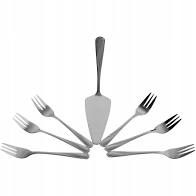 Zaprezentowane zdjęcie zostało załączone wyłącznie do celów ilustracyjnych i ma charakter poglądowy.1.500                                                                                                                          Wartość brutto razem:                                                                                                                           Wartość brutto razem:                                                                                                                           Wartość brutto razem:                                                                                                                           Wartość brutto razem:                                                                                                                           Wartość brutto razem: 